Modulo di presentazione delle proprie attività ed eventi per divulgazione da parte di ITI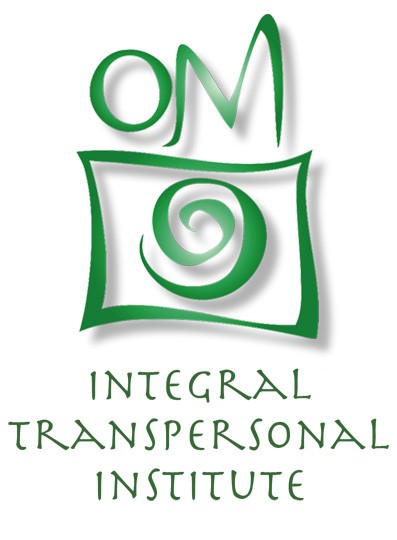 ∞ Selezionare un' opzione:1.   Responsabile di sede OM - specificare quale ....	....................................Docente abilitatoPsicoterapeuta diplomato SIBTECounselor accreditato SIBTE5.   Altro - specificare..................................................................∞ Data e titolo dell'ultimo Diario di Bordo consegnato (N.B.per pubblicare il proprio evento non deve essere passato più di un anno dalla consegna dell'ultimo DDB, altrimenti allegarne uno riguardo evento recente):...............	..........................................................∞ Compilare i seguenti campi:1.   Nome* .....................................2.   Cognome* ....................................3.   n.Tessera Om ...............................4. nome e indirizzo completo del proprio centro o attività* ...................................... 5.   nome/titolo dell'evento o ciclo di eventi *...........................................6.   data/date e orario di inizio e di fine* .........................................contatto email personale (uso interno ITI) ................................contatto email professionale di contatto (da piubblicare)*...............................9.   sito internet *( e social ufficiali, v. FB)........................................ ...........................	......................numero di telefono personale ( uso interno ITI) ...........................numero di telefono di contatto (da pubblicare)* ..............................∞ Desidero far pubblicare il mio evento o ciclo di eventi:sul sito www.integraltranspersonallife.com (e siti collegati ove possibile)sulla newsletter BTE NewsAnche in inglese (allegare word con testo inglese del comunicato)∞ Allego:documento di testo in Word del comunicato dell'evento ( max 10 righe) inserendo i dati sopracitati contrassegnati da *foto del luogo/spazio dell'evento e/o foto di altri eventi tenuti dal proponentefoto e CV resume ( da 3 a 5 righe) di chi presenta l'evento (ovvero chi presenta questa richiesta e di co-conduttori ove applicabile)ATTENZIONE: La presente richiesta compilata e gli allegati vanno inviata in un'unica email a bte@biotranenergetica.it solo il giorno 15 del mese precedente l'evento con titolo "Presentazione attività per divulgazione ITI". Non verranno prese in considerazione richieste che non rispettano il seguente format e tempistiche.